COMUNICACIÓN SOCIALRESULTADOS DEL REGISTRO ADMINISTRATIVO DE LA INDUSTRIA AUTOMOTRIZ DE VEHÍCULOS LIGEROS CORRESPONDIENTE A ENERO DE 2021 En el mercado nacional se vendieron 81 203 vehículos ligeros durante enero. La producción total de vehículos ligeros en enero de 2021 fue de 278 711 unidades. El total de exportaciones realizadas durante enero fue de 223 533 unidades. El INEGI da a conocer el Registro Administrativo de la Industria Automotriz de Vehículos Ligeros (RAIAVL), información que proviene de 22 empresas afiliadas a la Asociación Mexicana de la Industria Automotriz, A.C. (AMIA), Giant Motors Latinoamérica y Autos Orientales Picacho. En enero se vendieron al público en el mercado interno 81 203 unidades, lo que representa una variación de (-) 22.6% respecto al mismo mes de 2020.La producción total de vehículos ligeros en México, para enero es de 278 711 unidades, se muestra que los camiones ligeros representan el 71.7% del total, mientras que el resto corresponde a la fabricación de automóviles.COMUNICACIÓN SOCIAL En enero se exportaron 223 533 vehículos ligeros y para el mismo mes de 2020 se reportó un total de 238 749 unidades exportadas, presentando una variación de (-) 6.4 por ciento. En enero se exportaron 223 533 vehículos ligeros y para el mismo mes de 2020 se reportó un total de 238 749 unidades exportadas, presentando una variación de (-) 6.4 por ciento. En enero se exportaron 223 533 vehículos ligeros y para el mismo mes de 2020 se reportó un total de 238 749 unidades exportadas, presentando una variación de (-) 6.4 por ciento. La divulgación de información referente a la producción y comercialización de automóviles y camiones ligeros nuevos apoya a los usuarios de los ámbitos público, privado y académico, de manera particular, en la elaboración de políticas en este sector de la economía nacional. El Registro Administrativo de la Industria Automotriz de Vehículos Ligeros puede ser consultado en: https://www.inegi.org.mx/datosprimarios/iavl/ La divulgación de información referente a la producción y comercialización de automóviles y camiones ligeros nuevos apoya a los usuarios de los ámbitos público, privado y académico, de manera particular, en la elaboración de políticas en este sector de la economía nacional. El Registro Administrativo de la Industria Automotriz de Vehículos Ligeros puede ser consultado en: https://www.inegi.org.mx/datosprimarios/iavl/ La divulgación de información referente a la producción y comercialización de automóviles y camiones ligeros nuevos apoya a los usuarios de los ámbitos público, privado y académico, de manera particular, en la elaboración de políticas en este sector de la economía nacional. El Registro Administrativo de la Industria Automotriz de Vehículos Ligeros puede ser consultado en: https://www.inegi.org.mx/datosprimarios/iavl/ 

Se anexa nota técnica 
Para consultas de medios y periodistas contactar a: comunicacionsocial@inegi.org.mx 
o llamar al teléfono (55) 52-78-10-00, exts. 1134, 1260 y 1241. 
Dirección de Atención a Medios / Dirección General Adjunta de Comunicación 

Se anexa nota técnica 
Para consultas de medios y periodistas contactar a: comunicacionsocial@inegi.org.mx 
o llamar al teléfono (55) 52-78-10-00, exts. 1134, 1260 y 1241. 
Dirección de Atención a Medios / Dirección General Adjunta de Comunicación 

Se anexa nota técnica 
Para consultas de medios y periodistas contactar a: comunicacionsocial@inegi.org.mx 
o llamar al teléfono (55) 52-78-10-00, exts. 1134, 1260 y 1241. 
Dirección de Atención a Medios / Dirección General Adjunta de Comunicación 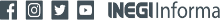 COMUNICACIÓN SOCIALCOMUNICACIÓN SOCIALCOMUNICACIÓN SOCIALCOMUNICACIÓN SOCIAL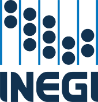 